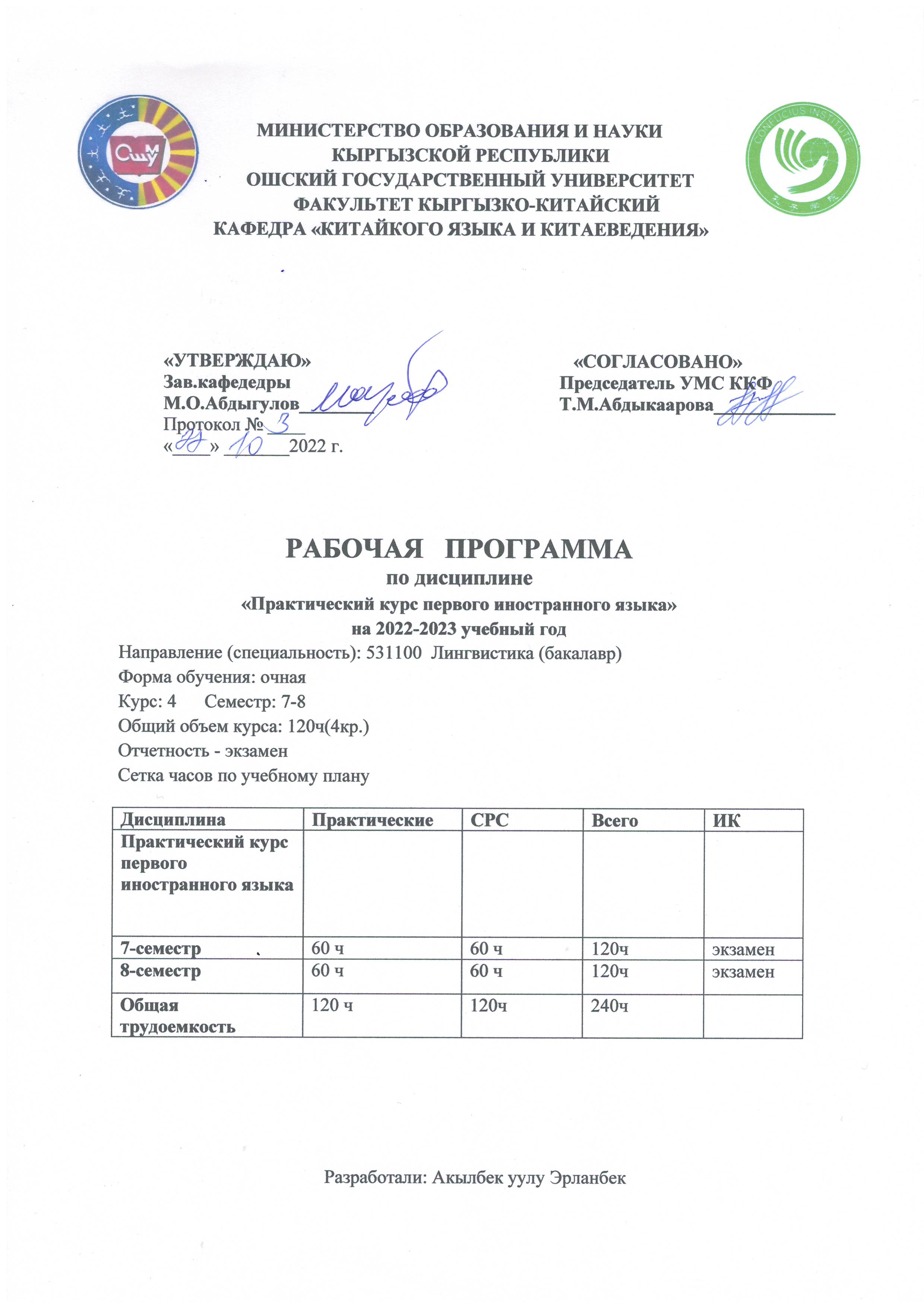 СОДЕРЖАНИЕ1. Аннотация ...............................................................................................................32. Рабочая программа дисциплины...........................................................................43. Силлабус................................................................................................................264. Учебно-методические материалы (УММ)..........................................................455. Фонд оценочных средств (ФОС).........................................................................486.Глоссарий................................................................................................................507. Методические рекомендации……………..................................................…….52 «УТВЕРЖДАЮ»Зав. каф. «КЯиК»Абдыкулов М.___________Протокол № ____Цели и РО образовательной программы  531100  Лингвистика (бакалавр)Цель 1 Формирование социально-личностных качество студентов (интеллектуальный, культурныйи патриотизм):РО-1Обладает гуманными, культурными и социально-правовыми качествами гражданина КР и владеет целостной системой научных (естественно-математических, гуманитарных) знаний, самостоятельно приобретает новые знания и решает задачи профессионального характера (ОК-1, ОК-2, ОК-3, ОК-6, СЛК-1, СЛК-3, СЛК-4, ИК-1, ИК-5).РО-2 Логически верно и ясно строит устную и письменную речь на государственном и официальном языках, владеет одним из иностранных языков на уровне общения (ИК-2, ИК-3, СЛК-1, СЛК-2, СЛК-3, СЛК-4).Цель 2  Качественное и доступное образование в соответствии с международными стандартами на основе научных исследований и требований рынка труда:РО-3 Дает оценку на политический строй и социокультурной жизни изучаемой страны (ОК-5, ПК-3, ПК-16, ПК-17, ПК-29).РО-4 Осуществляет профессиональную переводческую деятельность и решает лингвистические задачи соблюдая этику переводчика (ПК-1, ПК-2, ПК-4, ПК-5, ПК-6, ПК-7, ПК-8, ПК-9, ПК-10, ПК-11, ПК-12, ПК-13, ПК-14, ПК-15, ПК-18, ПК-19, ПК-20, ПК-21).РО-5 Занимается научно-исследовательской работой и выполняет производственные задачи связывая теорию с практикой (ОК-4, ИК-4, ИК-6, ПК-22, ПК-23, ПК-24, ПК-25, ПК-26, ПК-27, ПК-28).Аннотация дисциплины:Рабочая программапо дисциплине «Практический курс первого иностранного языка»1. Цель изучение дисциплины. Изучение китайского языка направлено на достижение следующих целей: развитие иноязычной коммуникативной компетенции в совокупности ее составляющих – речевой, языковой, социокультурной, компенсаторной, учебно-познавательной:- развитие коммуникативных умений в четырех основных видах речевой деятельности (говорении, аудировании, чтении, письме);- овладение новыми языковыми средствами (фонетическими, орфографическими, лексическими, грамматическими) в соответствии с темами, сферами и ситуациями общения, отобранными для общего курса; освоение знаний о языковых явлениях изучаемого языка, разных способах выражения мысли в родном и изучаемом языке.2.  Результаты  обучения (РО)  и  компетенции  студента, формируемые  в   процессе   изучения  дисциплины «Практический курс первого иностранного языка».  3. Место дисциплины в структуре ООП ВПО «Лингвистика (китайский язык)Дисциплина «Практический курс первого иностранного языка»  сотносится к базовой части профессионального блока учебного плана подготовки бакалавров, изучается в течение всего процесса обучения. Изучается на 4 курсе 7-8 семестре, отводится 4 кредитов, что составляет 120 часов.Пререквизиты: Кыргызский язык, русский язык, английский язык.Постреквизиты: “Теория  перевода”, “Машинный перевод”, “Научно-технический перевод”.4. Карта  компетенций  в разрезе тем7-семестр5. Технологическая карта   дисциплины  ПКПИЯ7-семестр8-семестр5. Карта  накопления  баллов  по  дисциплине7-семестр8-семестр6. Тематический  план    дисциплины  «Практический курс первого иностранного языка» по видам занятий7-семестр7. Образовательные технологии       При реализации программы дисциплины «Практический курс первого иностранного языка» используются различные образовательные технологии. Во время аудиторных занятий проводятся в виде практическая занятия с использованием различных образовательных технологии как проектор подключенные к ПК, электронная доска, доска и.т.д. На занятиях используются такие технологии: дебаты, дискуссии, деловая игра, контрольная работа, беседа, дискуссия, визиуализация, консультация, малые группы, метод мозгового штурма, презентация, семинар-беседа и.т.д..  А самостоятельная работа студентов подразумевает работу под руководством преподавателя (консультации и проверки написании статей, эссе, презентации, мини-исследование, конспектирование, каллиграфия, написание статей, интервью, творческая работа).8. Учебно-методическое обеспечение курсаОсновная литература:Новый практический курс китайского языка 6, Сирко Е.В.,2007 г. Пекинский университет языков и культурКытай тили. Жогорку окуу жайлары үчүн.2. автор: Лю Сюнь, Которгон: Мидин кызы Айгүл, Алмакан Сулайман.Кытай тили. Коомчулук үчүн окуу китеби 3. автор: Жу Шяоожүн, Которгон:Барат КасымNew Practical Chinese Reader 4-5刘珣2021年HSK3-4 Standart Course 上汉语速成，北京语言大学博雅汉语，北京语言大学发展汉语，北京语言大学走进HSK，北京语言大学快乐汉语，北京语言大学Программное обеспечение и Интернет-ресурсы:http://bkrs.infohttp://magazeta.comhttp://www.elibrary.ru/http://www.president.kg/ru/kyrgyzstanhttps://www.baidu.com/https://www.google.com/?hl=ruТехническая поддержка Учебная аудитория (Лингафонный кабинет);Компьютер с колонкой;Мультимедийный проектор9. Политика выставления баллов:Выставление оценок на экзаменах и зачетах осуществляется на основе принципов объективности, справедливости, всестороннего анализа качества знаний студентов, и других положений, способствующих повышению надежности оценки знаний обучающихся и устранению субъективных факторов.В соответствии с действующими нормативными актами и рекомендациями Министерства образования и науки КР устанавливаются следующие критерии выставления оценок на экзаменах по гуманитарным, естественным, техническим и другим дисциплинам:- оценка"отлично"выставляется студенту, который обнаружил на экзамене всестороннее, систематическое и глубокое знание  учебно-программного материала, умение свободно выполнять задания, предусмотренные программой, который усвоил основную литературу и ознакомился с дополнительной литературой, рекомендованной программой. Как правило, оценка "отлично" выставляется студентам, усвоившим взаимосвязь основных понятий дисциплины и их значений для приобретаемой профессии, проявившим творческие способности в понимании, изложении и использовании учебно-программного материала;- оценка "хорошо"выставляется студенту, который на экзамене обнаружил полное знание учебно-программного материала, успешно выполнил предусмотренные в программе задания, усвоил основную литературу, рекомендованную в программе. Как правило, оценка "хорошо" выставляется студентам, показавшим систематический характер знаний по дисциплине и способным к их самостоятельному выполнению и обновлению в ходе дальнейшей учебной работы и профессиональной деятельности;- оценка "удовлетворительно"выставляется студенту, обнаружившему знание основного учебного материала в объеме, необходимом для дальнейшей учебы и предстоящей работы по профессии, справляющемуся с выполнением заданий, предусмотренных программой, который ознакомился с основной литературой, рекомендованной программой. Как правило, оценка "удовлетворительно" выставляется студентам, допустившим погрешности в ответе на экзамене и при выполнении экзаменационных заданий, но обладающим необходимыми знаниями для их устранения под руководством преподавателя;- оценка "неудовлетворительно"выставляется студенту, обнаружившему пробелы в знаниях основного учебно-программного материала, допустившему принципиальные ошибки в выполнении предусмотренных программой заданий, не ознакомившемуся с основной литературой, предусмотренной программой, и не овладевшему базовыми знаниями, предусмотренными по данной дисциплине и определенными соответствующей программой курса (перечень основных знаний и умений, которыми должны овладеть студенты, является обязательным элементом рабочей программы курса).В тех случаях, когда по некоторым дисциплинам учебного плана установлен зачет, отметка "зачтено" выставляется студенту, если его ответы или результаты выполненных заданий соответствуют, по крайней мере, критериям удовлетворительной оценки.Отметка "не зачтено"выставляется студенту, не выполнившему программу практических и семинарских занятий, а также не выполнившему лабораторные, расчетно-графические и художественно-графических работы по дисциплинам, предусматривающим данную форму отчетности. Также оценка "не зачтено"выставляется студенту, который при проведении зачета в виде устного опроса дал ответы, не соответствующие, как минимум, критериям удовлетворительной оценки теоретического курса. 10. Критерии оценок ответов, умений и навыков студентов 4-курса1. Ответ считать «отличным» если студент продемонстрировал понимание прочитанного текста, употребил в ответе максимально возможное количество речевые образцов, лексических единиц, прокомментировал текст, выразил свои отношение к нему, выделил  элементарные стилистические приемы автора и допустил при этом 2-3 не типичные ошибки 2 смог исправить сам.2. Ответ студента «хорошо» если при хорошем произношении и интонационном оформлении ответа, студен выразил основную идею текста, сделал комментарий с незначительными отклонениями сделал сообщение по разговорной теме и допустил 5-6 ошибок лексического и грамматического характера.  3. Ответ студента «удовлетворительно» если при нормальным интонационным оформлении речи, он понял идею текста, но не смог сделать полный анализ затруднялся в выражении своего отношения к проблеме текста, сделал не полное сообщение по разговорной теме, допустил 5-7 ошибок лексического, грамматического характера. 4. Ответ студента «неудовлетворительно» оценивается ответ где при удовлетворительных произносительных навыках студент не раскрыл идею  и содержание текста не смог проанализировать текст, не смог употребить лексический минимум по разговорной теме. После каждого  семестра сдается экзамен. Экзаменационная оценка выставляется студентам согласно результатам 2х модулей указанных в технологической карте дисциплины за данный семестр и показателям за семестрМИНИСТЕРСТВО ОБРАЗОВАНИЯ И НАУКИКЫРГЫЗСКОЙ РЕСПУБЛИКИОШСКИЙ ГОСУДАРСТВЕННЫЙ УНИВЕРСИТЕТФАКУЛЬТЕТ КЫРГЫЗКО-КИТАЙСКИЙКАФЕДРА «КИТАЙКОГО ЯЗЫКА И КИТАЕВЕДЕНИЯ»                                             ПРОГРАММА ОБУЧЕНИЯ СТУДЕНТОВ        (Syllabus)     по дисциплине «Практический курс первого иностранного языка»         на 2022-2023 учебный год           Направление (специальность): 531100 Лингвистика (бакалавр)Форма обучения: очнаяКурс: 4      Семестр: 7-8Общий объем курса: 120ч(4кр.)Отчетность – экзаменДанные о преподавателе: Акылбек уулу ЭрланбекКонтактная информация: номер каб.407, номер тел.: 0996779337262022-2023гг.СИЛЛАБУСпо дисциплине «Практический курс первого иностранного языка»1. Цель изучение дисциплины. Изучение китайского языка направлено на достижение следующих целей: развитие иноязычной коммуникативной компетенции в совокупности ее составляющих – речевой, языковой, социокультурной, компенсаторной, учебно-познавательной:- развитие коммуникативных умений в четырех основных видах речевой деятельности (говорении, аудировании, чтении, письме);- овладение новыми языковыми средствами (фонетическими, орфографическими, лексическими, грамматическими) в соответствии с темами, сферами и ситуациями общения, отобранными для общего курса; освоение знаний о языковых явлениях изучаемого языка, разных способах выражения мысли в родном и изучаемом языке.2.  Результаты  обучения (РО)  и  компетенции  студента, формируемые  в   процессе   изучения  дисциплины «Практический курс первого иностранного языка».  3. Место дисциплины в структуре ООП ВПО «Лингвистика (китайский язык)Дисциплина «Практический курс первого иностранного языка»  сотносится к базовой части профессионального блока учебного плана подготовки бакалавров, изучается в течение всего процесса обучения. Изучается на 4 курсе 7-8 семестре, отводится  4 кредитов, что составляет 390часов.Пререквизиты: Кыргызский язык, русский язык, английский язык.Постреквизиты: “Теория  перевода”, “Машинный перевод”, “Научно-технический перевод”.4. Технологическая карта   дисциплины7-семестр8-семестр6. Карта  накопления  баллов  по  дисциплине7-семестр8-семестр7. Краткое содержание дисциплины.    7. Образовательные технологии       При реализации программы дисциплины «Практический курс первого иностранного языка» используются различные образовательные технологии. Во время аудиторных занятий проводятся в виде практическая занятия с использованием различных образовательных технологии как проектор подключенные к ПК, электронная доска, доска и.т.д. На занятиях используются такие технологии: дебаты, дискуссии, деловая игра, контрольная работа, беседа, дискуссия, визиуализация, консультация, малые группы, метод мозгового штурма, презентация, семинар-беседа и.т.д..  А самостоятельная работа студентов подразумевает работу под руководством преподавателя (консультации и проверки написании статей, эссе, презентации, мини-исследование, конспектирование, каллиграфия, написание статей, интервью, творческая работа).8.Учебно-методическое обеспечение дисциплины Основная литератураНовый практический курс китайского языка 3-4, Сирко Е.В.,2007 г. Пекинский университет языков и культурNew Practical Chinese Reader 3-4刘珣2021年HSK3-4 Standart Course 上汉语速成博雅汉语发展汉语走进HSK快乐汉语Дополнительная литература.1.HSK 2018-2019版2.HSKK 2014 版3.博雅汉语4．新实用汉语3，4册http://bkrs.infohttp://members.spree.com/SIP/mirkithttp://www.elibrary.ru/9. Информация по оценке10. Политика выставления баллов.Студент может набирать баллы по всем видам занятий. На практических занятиях – за активность, посещаемость и наличие конспектов, домашних работ. На рубежном контроле – максимум 10б: за тест или письменный ответ. За выполнение СРС – баллы отдельно по плану.11. Политика курса- не опаздывать на занятия;- при пропуске трёх занятий без уважительной причины итоговая оценка снижается на  один балл- при пропуске пяти занятий без уважительной причины выставляется итоговая оценка «неуд.»- все письменные задания должны быть выполнены в срок, аккуратно, грамотно и   разборчиво;- в случае невыполнения заданий итоговая оценка снижается;- активно участвовать в учебном процессе;- быть терпеливым, открытым доброжелательным к сокурсникам и преподавателям;- быть пунктуальным и обязательным.ТЕМЫ РЕФЕРАТОВТрадиционныепраздники Китая.中国传统节日ГосударственноеустройствоКНР.中华人民共和国机构Четыревеликихоткрытия древнегоКитая.中国四个伟大Китайскаяписьменность.中国文字Культурнаяреволюция Китая.文化革命ОпиумнаявойнавКитае. 鸦片战争ВеликаяКитайская стена. 万里长城Китайскийчай. Церемония чаепития.中国茶Китайская кухня.中国饭菜Китайские династии.中国朝Традиционные виды искусства. 中国传统艺Достопримечательности Китая.中国名胜古迹Географическое положение Китая.中国地理Административное деление КНР.中国行政区Достопримечательности Китая.中国名胜古迹Географическое положение Китая.中国地理Административное деление КНР.中国行政划.ФОНД ОЦЕНОЧНЫХ СРЕДСТВ ПО УЧЕБНОЙ ДИСЦИПЛИНЕПрактический курс первого иностранного языка 531100 ЛингвистикаКвалификация (степень) выпускника  –  бакалаврПаспорт       Фонда оценочных средств по   дисциплине «Практический курс первого иностранного языка»Примерный перечень оценочных средств по учебной дисциплине«Практический курс первого иностранного языка»1. Технологии формирования и средства оценки сформированности компетенций. Используемые технологии формирования компетенций: Практические занятия, самостоятельная работа, мультимедиа-технологии, средства сформированности компетенций, традиционные формы контроля: иероглифический диктант, лексический диктант, контрольная работа, письменный и устный перевод. 2. Формы текущего контроля успеваемости, рубежный контроль, промежуточная аттестация. Текущий контроль успеваемости производится в форме устных и письменных заданий во время аудиторных занятий. Промежуточная аттестация осуществляется в ходе экзамена. 2. Критерии оценки на экзамене       Выставление оценок на экзаменах осуществляется на основе принципов объективности, справедливости, всестороннего анализа качества знаний студентов, и других положений, способствующих повышению надежности оценки знаний обучающихся и устранению субъективных факторов.1.1. Текущийконтроль    Текущий контроль знаний используется для оперативного и регулярного управления учебной деятельностью (в том числе самостоятельной) студентов. В условиях рейтинговой системы контроля результаты текущего оценивания студента используются как показатель его текущего рейтинга. Текущий контроль успеваемости осуществляется в течение семестра, в ходе повседневной учебной работы по индивидуальной инициативе преподавателя. Данный вид контроля стимулирует у студентов стремление к систематической самостоятельной работе по изучению дисциплины.1.2. Описание оценочных средств по видам заданий текущегоконтроля- правильность ответа по содержанию задания (учитывается количество и характер ошибок приответе);-рациональность использованных приемов и способов решения поставленной учебной задачи (учитывается умение использовать наиболее прогрессивные и эффективные способы достижения цели);-своевременность и эффективность использования наглядных пособий и технических средств при ответе (учитывается грамотно и с пользой применять наглядность и демонстрационный опыт при устномответе);-использование дополнительного материала (обязательноеусловие);-рациональность использования времени, отведенного на задание (не одобряется растянутость выполнения задания, устного ответа во времени, с учетом индивидуальных особенностейстудентов).Оценка «5» - 87- 100 баллов - ставится, если студент:полно и аргументировано отвечает по содержаниювопроса;обнаруживает понимание материала, может обосновать свои суждения, применить знания на практике, привести необходимыепримеры;излагает материал последовательно и правильно, с соблюдением исторической и хронологическойпоследовательностьОценка «4» - 74 - 86 баллов -ставится, если студент дает ответ, удовлетворяющий тем же требованиям, что и для оценки «5», но допускает 1-2 ошибки, которые сам же исправляет. Оценка «3» - 61 - 73 баллов - ставится, если студент обнаруживает знание и понимание основных положений данного задания, но: 1) излагает материал неполно и допускаетнеточности в определении понятий или формулировке правил;2) не умеет достаточно глубоко и доказательно обосновать свои суждения и привести своипримеры;3) излагает материал непоследовательно и допускает ошибки.ФОС составили преп. ККФ.  ГЛОССАРИЙ           Практическое занятие — это форма учебной работы, которая проходит под руководством преподавателя и предполагает активное участие и взаимодействие студентов. Такой тип занятий необходим, чтобы углублять теоретические знания учащихся, переводить их в практические умения и навыки. А также подготавливать студентов к следующему блоку информации.         Самостоятельная работа—планируемая в рамках учебного плана деятельность обучающихся по освоению содержания основной (или дополнительной) профессиональной образовательной программы, которая осуществляется по заданию, при методическом руководстве и контроле преподавателя, но без его непосредственного участия.          Основная образовательная программа (ООП) – совокупность учебно-методической документации, включающая в себя учебный план, рабочие программы учебных курсов, дисциплин, профессиональных модулей и другие материалы, обеспечивающие воспитание и качество подготовки обучающихся, а также программы учебной практики (производственного обучения) и производственной практики, календарный учебный график и методические материалы, обеспечивающие реализацию соответствующих образовательных технологий.         Компетенция и компетентность – две стороны одной характеристики выпускника.Компетенция – полномочия, делегированные специалисту (внешняя характеристика, то чем специалист должен владеть); Компетентность – не только наличие знаний и опыта, но и умение распорядиться ими в ходе реализации своих полномочий; уровень знаний, умений и навыков, которыми студент (выпускник) владеет (внутренняя характеристика, то чем специалист должен обладать). Компетентность – это не только наличие знаний и опыта, но и умение распорядиться ими в ходе реализации своих полномочий.         Общие компетенции – социально-личностные, организационно-управленческие и общенаучные компетенции, необходимые специалисту, чтобы осуществлять свои профессиональные функции и быть успешным и востребованным на рынке труда. Профессиональных компетенций в современных условиях недостаточно, чтобы соответствовать требованиям рынка. Общие компетенции формируются блоком гуманитарных, экономических и юридических дисциплин, однако, и профессиональные, специальные дисциплины «работают» на формирование общих компетенций.            Профессиональные компетенции – общепрофессиональные и специализированные компетенции, характеризующие человека как профессионала.Инструментальные компетенции – компетенции, позволяющие усваивать получаемые в ходе обучения знания и формировать первичные умения.Профессиональный модуль – часть основной профессиональной образовательной программы, имеющая определённую логическую завершённость и предназначенная для освоения профессиональных компетенций в рамках каждого из основных видов профессиональной деятельности.Рабочая программа учебной дисциплины – нормативный документ, определяющий результаты обучения, критерии, способы и формы их оценки, а также объем, порядок, содержание обучения и требования к условиям реализации учебной дисциплины.Результаты обучения – освоенные компетенции и умения, усвоенные знания, обеспечивающие соответствующую квалификацию и уровень образования.HSKи HSKK— Международный тест для определение уровень на знание китайского языка (Chineseproficiencytest) состоит из двух независимых частей, устной и письменной. Письменный экзамен состоит из уровней HSK-Level 1, HSK-Level 2, HSK- Level 3, HSK- Level 4, HSK- Level 5 andHSK- Level 6, а устный из HSKK (Базовый), HSKK (Средний) andHSKK (Продвинутый). Во время устного экзамена ваши ответы записываются на диктофон.
HSK- Level 1 Разработан для начинающих студентов, которые могут понимать и использовать некоторые китайские иероглифы и предложения в разговоре. Этот уровень готовит студентов к последующему изучению китайского.HSK- Level 2 Разработан для начинающих студентов, которые могут использовать китайский язык на базовом уровне в повседневной жизни.  HSK- Level 3 Разработан для студентов начинающего-среднего уровня, которые могут решать повседневные задачи в жизни, на учебе и работе, и могут общаться во время путешествий по Китаю.HSK- Level 4 Разработан для студентов среднего уровня, которые способны говорить на широкий список тем на китайском и могут общаться с носителями языка на высоком уровне.HSK- Level 5 Разработан для студентов, которые могут читать китайские газеты и журналы, смотреть фильмы, писать и делать достаточно длинные презентации на китайском языке.HSK- Level 6 Разработан для студентов, с легкостью понимающих любую информацию на китайском языке и свободно изъясняющихся в письменной и устной форме.Учебно-методические рекомендацииОбщие положения       1. Цель методических рекомендаций - обеспечить студенту оптимальную организацию процесса изучения дисциплины, а также выполнения различных форм самостоятельной работы.      2. Рекомендации по подготовке к практическим занятиям Студентам следует:- в начале занятий задать преподавателю вопросы по материалу, вызвавшему затруднения в его понимании, заданных для самостоятельной работы;- приносить с собой рекомендованную преподавателем литературу и учебник по китайскому языку;- следует иметь в виду, что работа с тестами не сводится к необходимости угадать верный ответ, решая предлагаемые задачи или, отвечая на вопросы тестовых заданий. Следует внимательно обдумать причины, по которым выбран тот или иной ответ, приучать себя обосновывать выбранное решение;- обращать внимание, на то, что среди тестов, могут быть верными несколько ответов или верным не является ни один из приведенных вариантов.Кроме того, для успешного овладения дисциплиной необходимо выполнять следующие требования:1) посещать все практические занятия, поскольку весь тематический материал взаимосвязан между собой и теоретического овладения пропущенного недостаточно для качественного усвоения знаний по дисциплине;2) все рассматриваемые на практических занятиях темы и вопросы обязательно фиксировать (либо на бумажных, либо на машинных носителях информации);3) обязательно выполнять все домашние задания, получаемые на практических занятиях;4) проявлять активность на практических занятиях, а также при подготовке к ним. Необходимо помнить, что конечный результат овладения содержанием дисциплины необходим, в первую очередь, самому студенту;5) в случаях пропуска занятий по каким-либо причинам, необходимо обязательно самостоятельно изучать соответствующий материал.Название дисциплиныПрактический курс первого иностранного языкаНаправление (специальность):  231100 ЛингвистикаЦели освоения дисциплины- Развитие общекультурной компетенции и формирование иноязычной профессионально-коммуникативной компетенции. -Достижение уровня HSKlevel 5-6. Программа направлена на достижение максимального соответствия уровня иноязычной подготовки студентов международным стандартам в области обучения иностранным языкам. -Содержание программы способствует студентам успешно сдать Международный тест по определения уровень знания китайского языка HSK. Студент после окончание курса сможет сдать HSKlevel 5Результаты обучения РО-2 РО-4Формируемые компетенцииИК-4, ИК-6, ПК-28 Место дисциплины в структуре ООПДисциплина «Практический курс изучаемого языка» относится к дисциплинам базового курса.При обучения по дисциплине предусмотрены практические, СРС и сдачаэкзамена. Дисциплина изучается на 7-8 семестре на 4-курсеПререквизитыКыргызский язык, Русский язык, английский язык Постреквизиты“Теория  перевода”, “Машинный перевод”, “Научно-технический перевод”.Краткое содержание дисциплиныДисциплина «Практический курс изучаемого языка» относится к дисциплинам профессиольного цикла  учебного плана направления «Лингивистика» и предназначена для студентов третьего курса (7/8 семестр). Он нацелен на подготовку студентов к активной и успешной учебной деятельности. Изучение китайского языка на 4курсе-продолжают накопления знаний, приобретения элементарных навыков и умений по всем аспектам языка и видам владения языком. В течение четвертого года обучения студенты получают основные знания письменности и стилистике (в том числе по иероглифике (традиционной), грамматике (грамматические модели), лексикологии и лексике китайского языка, и на этой основе с помощью многократных тренировок и упражнений вырабатываются навыки и умения в области письменной и устной китайской речи. Код РОоп и его формулировкаКомпетенции ООП и их формулировкаКод РО дисциплины и его формулировкаРО-2 Логически верно и ясно строит устную и письменную речь на государственном и официальном языках, владеет одним из иностранных языков на уровне общения.ИК-4 - способен осуществлять деловое общение: публичные выступления, переговоры, проведение совещаний, деловую переписку, электронные коммуникации Знает и понимает:- основы лингвистических задач государственного и официального языка.Умеет:- логически верно, аргументировать свою устную и письменную речь на государственном и официальном языках;РО-2 Логически верно и ясно строит устную и письменную речь на государственном и официальном языках, владеет одним из иностранных языков на уровне общения.ИК-6 - способен участвовать в разработке организационных решений Знает: - повторить изученные материалы для улучшения качество коммуникаций.- изложить информацию в доступной форме для требующего лица информации. Понимает: - сделать обзор нужных информаций для разного вида перевода.Умеет:- составлять тексты соответствующего уровня, соблюдая лингвистические нормы изучаемого языка;- находить грамматические ошибки друг другРО-4 Осуществляет профессиональную переводческую деятельность и решает лингвистические задачи соблюдая этику переводчика. ПК-28 может анализировать результаты собственной переводческой деятельности с целью ее совершенствования и повышения своей квалификации Знает и понимает:- правила применения современных технологии при решении разных профессиональных задач;- использование электронных словарей.Умеет: -работать с электронными словарями;- соблюдать правила при использовании различных технологий для правильного перевода.Владеет навыками:- применения различных инновационных технологий при осуществления быстрого перевода.Тема ИК-2ПК-7ПК-21Кол-вокомпет.Количество часов第六十一课课文： “二大伯”和他的洋学生生词：новые словаУпотребление  “为...而” Выражение  с употреблением  «丝毫»Конструкция  “不仅...而且”++212第六十二课课文：电动自行车生词：новые словаТипы дополнительных членов“以...为....” повторение  短语组合复句与句群：假设性因果关系 ++212第六十三课课文：酒鬼破车词语解释：不得 竟  问道  忍  弄  不无   来  不过1. Конструкция  “与其......不如....”, выражающая степень 2. 一般选择关系3. Конструкция “无论……， 就……..”+++312第六十四课课文：“孔乙己”词语例解：幸亏  不得  至今  替Конструкция “主+给1+兼语+直接宾语+动”Конструкция 条件关系++212第六十五课 课文：中年生词：новые словаПредложение с последовательными сказуемыми и определяемым словомКонструкция “即使……..，也……..”Конструкция “不管……..，都/也……..”+++3128-семестр8-семестр8-семестр8-семестр8-семестр8-семестр第六十六课课文：关于名字的随选生词：новые слова1. Конструкция “不但不/没……..，反而……..”2. Конструкция “不是……..，就是……..”++212第六十七课课文：窗（节选）生词：новые слова “不防、无需、等于、许、之多”Конструкция “V+中+O”Конструкция “不/没（有）……..，就……..”+++312第六十八课课文：最后的野骆驼例解：正如、并非、看上去 一连Удвоение глаголов и прилагательных 复句与句群++212第六十久课课文：我的母亲生词：новые слова短语组合 “是”总括群，解说群Конструкция “无论……..，都/也……..”+++31210）第七十课课文：傻二舅词语例解：死活、反正、大多、两下子、不时、当初Конструкция “假若……..，就……..”++212ВСЕГО120 часов120 часов120 часов120 часов120 часовМодулиПрак.занПрак.зан      СРС      СРС  РКИКБаллыМодуличасбаллчасбалл       I3010301010б.30      II3010301010б.30     ИК40б.40   Всего:90 12б.9016б.20б.40б.100б.МодулиПрак.занПрак.зан      СРС      СРС  РКИКБаллыМодуличасбаллчасбалл       I3010301010б.30      II3010301010б.30     ИК40б.40   Всего:90 12б.9016б.20б.40б.100б.Семи-нарСеми-нарСеми-нарСеми-нарМодуль 1 (30б.)Модуль 1 (30б.)Модуль 1 (30б.)Модуль 1 (30б.)Модуль 1 (30б.)Модуль 1 (30б.)                Модуль 2 (30 б.)                  Модуль 2 (30 б.)                  Модуль 2 (30 б.)                  Модуль 2 (30 б.)  Итог. Контр.             (40б).      ТК1      ТК1      ТК1      ТК2      ТК3 ТК1     ТК2     ТК32      ТК2      ТК3 ТК1     ТК2     ТК32  РК 1  РК 10 10БаллыБаллыБаллыБаллы         7б.         7б.         7б.       7б.      6б.10б7б.        6б.      7б10б  40 б ТемыТемыТемыТемы11123445Семи-нарСеми-нарСеми-нарСеми-нарМодуль 1 (30б.)Модуль 1 (30б.)Модуль 1 (30б.)Модуль 1 (30б.)Модуль 1 (30б.)Модуль 1 (30б.)                Модуль 2 (30 б.)                  Модуль 2 (30 б.)                  Модуль 2 (30 б.)                  Модуль 2 (30 б.)  Итог. Контр.             (40б).      ТК1      ТК1      ТК1      ТК2      ТК3 ТК1     ТК2     ТК32      ТК2      ТК3 ТК1     ТК2     ТК32  РК 1  РК 10 10БаллыБаллыБаллыБаллы         7б.         7б.         7б.       7б.      6б.10б7б.        6б.      7б10б  40 б ТемыТемыТемыТемы666678910№, названия темыПрак.занПрак.занСРССРССРС№, названия темы(часы),  задачи урокаБаллы за выполнение заданий   Задания      часовФормы контр.1)第六十一课课文： “二大伯”和他的洋学生   12 часов, Перевод и пересказ текста, упражнение и практические задания. Употребление  глаголов“有没有” для вражения сравнения. - Дополительные члены результата «上» и «开»-Конструкция «………之一»Наречие  «还»Союз  «不过»4Научиться писать пройденные иероглифы.Сделать презентацию на тему «Китайские праздники» .10Чтение, диктант2)第六十二课   课文： 电动自行车 生词：новые слова12 часов, Предложения наличия и появления -Структурная частица «地»- Предложения с предлогом «把»Конструкция “好+гл”Наречие  «就» 44Пересказ текста “请多提意见”. Написать иероглифы по прописям. 10Мини исследование3)第六十三课 课文：酒鬼破车生词：новые слова12 часов, Отработка навыков чтения транскрипции, чтение по тонам .Модальные дополнительный член .-Предложения наличия и появления- Конструкция “又.........又........”«后来» 与 «以后»Союз «要不4Подготовка к диктанту из всех слов 27-30 темы. Написать эссе на русском языке на тему “Китайское духовное искусство”.10Реферат4)第六十四课课文：“孔乙己”生词：новые слова12 часов, - Числительные больше десяти тысяч- Предложения с глаголом-сказуемым, выражающим Конструкция“只要.........就........”4Пересказ текста, выучить новые слова, составить по 2 предложение каждому конструкцию.10Презентация5)第六十五课 课文：中年生词：новые слова12 часов, Контроль: проверка прописей. - Служебные слова 的，地，得-  обзор типов предложений с предлогом «把»复习Повторение Наречие  «就»и  «还»4Пересказ текста这样的问题现在也不能问了.Написать сочинение на тему “Как обращаются китайцы к родным людям”10Эссе8-семестр8-семестр8-семестр8-семестр8-семестр8-семестр6)第六十六课 课文：关于名字的12 часов, -Употребление  “出来”в переносном смысле . -Удвоение существительных, счетный слов и оборотов с числительным и счетный словомКонструкция“既.........又........”5Подготовиться к диктанту по словам 30-33 темам10Конспектирование7)第六十七课 课文：窗（节选）12 часов, Контроль: диктант на знание графем .-Предложение со сказуемым, выраженным оборотом «подлежащее + сказуемое» -«着» и «住» в роли дополнительного члена результата-Конструкция“连.........也/都........”5Правило написание упрощенных иероглифов (сделать презентацию)10Исследование8)第六十八课 课文：最后的野骆驼12 часов, -Вопросительные местоимения с обобщающим значением, -Дроби, проценты и кратные -Конструкция“一.........也/都+没/不........”-Конструкция“就是.........也........”5Составить диалог.(групповое задание)10Реферат9)第六十久课 课文：我的母亲12 часов, Отработка слухопроизносительных навыков. Правила работы со словарем.-Употребление  “起来”в переносномсмысле-Конструкция“一.........就........”- Конструкция“除了.........（以外），还/都/也........”5Составить географическую карту Китая и отмечать на них города где небывает зимы.1010)第七十课 课文：傻二舅12 часовРазвитие навыков чтения Закрепление изученных грамматич.конструкций.- Типы дополнительных членов- 复习 повторение  Наречие “再”， “又”Написать сочинение на тему «孔子说的话»ВСЕГО:120ч.40б.120ч«УТВЕРЖДАЮ»Зав. каф. «КЯиК»М.А. Абдыкулов________Протокол № ____ «____» __________2022г.                      “Согласовано” УМС ККФ         _______ Абдыкаарова Т.М.«____» __________2022г.Код РОоп и его формулировкаКомпетенции ООП и их формулировкаКод РО дисциплины и его формулировкаРО-2 Логически верно и ясно строит устную и письменную речь на государственном и официальном языках, владеет одним из иностранных языков на уровне общения.ИК-2  умеет логически верно, аргументированно и ясно строить свою устную и письменную речь на государственном и официальном языках.Знает и понимает:- основы лингвистических задач государственного и официального языка.Умеет:- логически верно, аргументировать свою устную и письменную речь на государственном и официальном языках;РО-2 Логически верно и ясно строит устную и письменную речь на государственном и официальном языках, владеет одним из иностранных языков на уровне общения.ПК-7 осуществляет письменный перевод с соблюдением норм лексической эквивалентности, соблюдением грамматических, синтаксических и стилистических норм Знает: - повторить изученные материалы для улучшения качество коммуникаций.- изложить информацию в доступной форме для требующего лица информации. Понимает: - сделать обзор нужных информаций для разного вида перевода.Умеет:- составлять тексты соответствующего уровня, соблюдая лингвистические нормы изучаемого языка;- находить грамматические ошибки друг другРО-4 Осуществляет профессиональную переводческую деятельность и решает лингвистические задачи соблюдая этику переводчика. ПК-21умеет работать с электронными словарями и другими электронными ресурсами для решения лингвистических задачЗнает и понимает:- правила применения современных технологии при решении разных профессиональных задач;- использование электронных словарей.Умеет: -работать с электронными словарями;- соблюдать правила при использовании различных технологий для правильного перевода.Владеет навыками:- применения различных инновационных технологий при осуществления быстрого перевода.МодулиПрак.занПрак.зан      СРС      СРС  РКИКБаллыМодуличасбаллчасбалл       I30630810б.30      II30630810б.30     ИК40б.40   Всего:60 12б.60 16б.20б.40б.100б.МодулиПрак.занПрак.зан      СРС      СРС  РКИКБаллыМодуличасбаллчасбалл       I30630810б.30      II30630810б.30     ИК40б.40   Всего:10512б.10516б.20б.40б.100б.Семи-нарСеми-нарСеми-нарСеми-нарМодуль 1 (30б.)Модуль 1 (30б.)Модуль 1 (30б.)Модуль 1 (30б.)Модуль 1 (30б.)Модуль 1 (30б.)                Модуль 2 (30 б.)                  Модуль 2 (30 б.)                  Модуль 2 (30 б.)                  Модуль 2 (30 б.)  Итог. Контр.             (40б).      ТК1      ТК1      ТК1      ТК2      ТК3 ТК1     ТК2     ТК32      ТК2      ТК3 ТК1     ТК2     ТК32  РК 1  РК 10 10БаллыБаллыБаллыБаллы         7б.         7б.         7б.       7б.      6б.10б7б.        6б.      7б10б  40 б ТемыТемыТемыТемы1-21-21-23-456-789Семи-нарСеми-нарСеми-нарСеми-нарМодуль 1 (30б.)Модуль 1 (30б.)Модуль 1 (30б.)Модуль 1 (30б.)Модуль 1 (30б.)Модуль 1 (30б.)                Модуль 2 (30 б.)                  Модуль 2 (30 б.)                  Модуль 2 (30 б.)                  Модуль 2 (30 б.)  Итог. Контр.             (40б).      ТК1      ТК1      ТК1      ТК2      ТК3 ТК1     ТК2     ТК32      ТК2      ТК3 ТК1     ТК2     ТК32  РК 1  РК 10 10БаллыБаллыБаллыБаллы         7б.         7б.         7б.       7б.      6б.10б7б.        6б.      7б10б  40 б ТемыТемыТемыТемы1-21-21-23-4-56-78-910-11-1213-14Тема Количество часов第六十一课课文： “二大伯”和他的洋学生生词：новые словаУпотребление  “为...而” Выражение  с употреблением  «丝毫»Конструкция  “不仅...而且”12第六十二课课文：电动自行车生词：новые словаТипы дополнительных членов“以...为....” повторение  短语组合复句与句群：假设性因果关系 12第六十三课课文：酒鬼破车词语解释：不得 竟  问道  忍  弄  不无   来  不过1. Конструкция  “与其......不如....”, выражающая степень 2. 一般选择关系3. Конструкция “无论……， 就……..”12第六十四课课文：“孔乙己”词语例解：幸亏  不得  至今  替Конструкция “主+给1+兼语+直接宾语+动”Конструкция 条件关系12第六十五课 课文：中年生词：новые словаПредложение с последовательными сказуемыми и определяемым словомКонструкция “即使……..，也……..”Конструкция “不管……..，都/也……..”12第六十六课课文：关于名字的随选生词：новые слова1. Конструкция “不但不/没……..，反而……..”2. Конструкция “不是……..，就是……..”12第六十七课课文：窗（节选）生词：новые слова “不防、无需、等于、许、之多”Конструкция “V+中+O”Конструкция “不/没（有）……..，就……..”12第六十八课课文：最后的野骆驼例解：正如、并非、看上去 一连Удвоение глаголов и прилагательных 复句与句群12第六十久课课文：我的母亲生词：новые слова短语组合 “是”总括群，解说群Конструкция “无论……..，都/也……..”12第七十课课文：傻二舅词语例解：死活、反正、大多、两下子、不时、当初Конструкция “假若……..，就……..”12ВСЕГО120Рейтинг           (баллы)Оценка по буквенной системе Цифровой эквивалент оценкиОценка по традиционной системе 87 – 100А4,0Отлично80 – 86В 3,33Хорошо74 – 79С3,0Хорошо68 -73D2,33Удовлетворительно61 – 67Е2,0Удовлетворительно31-60FX0Неудовлетворительно№Вид деятельностиКритерии оцениванияБаллы (4б.за одну ТК)1Выразительное чтение  с последующим выполнением заданий (1 балл)1. Грамотность0,31Выразительное чтение  с последующим выполнением заданий (1 балл)2. Выразительность и интонация0,31Выразительное чтение  с последующим выполнением заданий (1 балл)3. Адекватность понимания задания 0,42Письменное выполнение грамматических упражнений(1 балл) 1. Адекватность понимания задания0,252Письменное выполнение грамматических упражнений(1 балл) 2. Правильные грамматические обороты 0,252Письменное выполнение грамматических упражнений(1 балл) 3. Полнота выполнения всех упражнений0,252Письменное выполнение грамматических упражнений(1 балл) 4. Грамотность0,253Прослушивание  (аудирование) аудио-и видео-записей с  последующим выполнением заданий(1 балл)1. Правильные ответы на вопросы по прослушанному материалу 0,33Прослушивание  (аудирование) аудио-и видео-записей с  последующим выполнением заданий(1 балл)2. Правильная передача основной мысли аудио\видео-записи0,33Прослушивание  (аудирование) аудио-и видео-записей с  последующим выполнением заданий(1 балл)3. Краткость изложения прослушанного материала (устно и письменно)0,44Диалог (1 балл)1. Грамотность 0,34Диалог (1 балл)2. Креативность 0,34Диалог (1 балл)3. Соовтетствие заданной теме 0.45Участие в ролевой/деловой игре профессиональной направленности(1 балл)1. Грамотность и беглость речи0,255Участие в ролевой/деловой игре профессиональной направленности(1 балл)2. Соответствие речевой ситуации0,255Участие в ролевой/деловой игре профессиональной направленности(1 балл)3. Активность и вовлеченность 0,255Участие в ролевой/деловой игре профессиональной направленности(1 балл)4. Гибкость и адаптация к условиям игры0,256Написание свободного эссе(3 балла)1.Соответствие заданной теме0,36Написание свободного эссе(3 балла)2. Грамотность 0,36Написание свободного эссе(3 балла)3. Последовательность, композиционная целостность0,46Написание свободного эссе(3 балла)4.Выразительность и образность языковых средств17Тестирование по грамматике(2балла)Правильные ответы2